SARL École Synergie Naturopathie 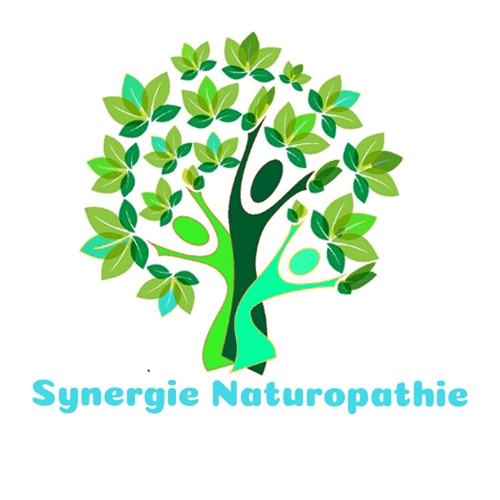 Siret 880 662 242 00010 Numéro de Direccte 84691713969, DATADOCKEE. Numéro de déclaration d’activité Direccte des directricesCorinne Dewandre  84691646769 Evelyne Labanvoye  27210377521Antenne : Formulaire de demande d’inscription de l’élève 2021Dispenses professionnel de santéPrénom et Nom : 						Date de naissance :Adresse : N° de téléphone : Mail : Diplômes (citer votre dernier diplôme)Pour les professionnels de santé souhaitant obtenir des dispenses : joindre les diplômes donnant droit à des dispenses.Par le présent document, je demande à suivre la formation « S’installer en tant que Praticien en naturopathe holistique » enseignée par l’École Synergie Naturopathie. Tarif 2021 de la formation : 3135 euros (dispense de 4 modules d’anatomie)Le présent document doit être envoyé par mail à votre Directeur d’Antenne et l’École vous enverra une convention de formation que vous retournerez signée (par mail aussi). Vous pourrez alors commencer en achetant votre premier module et régler les frais d’inscription (dans la même commande). Les modules s’achètent les uns après les autres. Date et signature de l’élève		